ПРОЄКТ    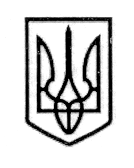 У К Р А Ї Н А СТОРОЖИНЕЦЬКА МІСЬКА РАДА ЧЕРНІВЕЦЬКОГО РАЙОНУ ЧЕРНІВЕЦЬКОЇ ОБЛАСТІВИКОНАВЧИЙ КОМІТЕТР І Ш Е Н Н Я    18 липня 2023 року                                                          			№                                                     Керуючись Законом України «Про місцеве самоврядування в Україні», Цивільним Кодексом України, Правилами опіки та піклування, затвердженими наказом Державного комітету України у справах сім’ї та молоді, Міністерства освіти України, Міністерства охорони здоров’я України, Міністерства праці та соціальної політики України, розглянувши заяву Хоміги Михайла Володимировича, 18.09.1992 р.н., жителя с. Бобівці, вул. Верхня-Козаківська, буд. 29,Виконавчий комітет міської ради вирішив:    1. Затвердити Висновок опікунської ради при виконавчому комітеті Сторожинецької міської ради, щодо доцільності призначення опікуном громадянина Хомігу Михайла Володимировича, 18.09.1992 р.н., жителя с. Бобівці, вул. Верхня-Козаківська, буд. 29, щодо громадянина Хоміги Юрія Володимировича, 08.06.1983 р.н., с. Бобівці, вул. Нижня-Козаківська, буд. 76.  2. Начальнику відділу документообігу та контролю Миколі БАЛАНЮКУ забезпечити оприлюднення рішення на офіційному  веб-сайті Сторожинецької міської ради Чернівецького району Чернівецької області.3.   Дане рішення набуває чинності з моменту оприлюднення.4. Висновок опікунської ради при виконавчому комітеті Сторожинецької міської ради направити до Сторожинецького районного суду Чернівецької області.                   Продовження рішення виконавчого комітету від 18 липня 2023 року №5. Організацію виконання даного рішення покласти на начальника відділу соціального захисту населення Сторожинецької міської ради Інну МУДРАК.6.  Контроль за виконанням даного рішення покласти на першого заступника Сторожинецького міського голови Ігоря БЕЛЕНЧУКА.Сторожинецький міський голова                                   Ігор МАТЕЙЧУК Начальник відділу  документообігу та контролю                                                Микола БАЛАНЮК                                                                                                Затверджено                                                                                                             рішення виконавчого комітету                                                                                                             Сторожинецької міської ради                                                                                                             від  18 липня 2023 року №___ВИСНОВОКпро доцільності призначення Хоміги Михайла Володимировича, 18.09.1992 р.н., опікуном над Хомігою Юрієм Володимировичем, 08.06.1983 р.                   Відповідно до довідки МСЕК серії 10 ААА № 338342 виданої         12.12.2017 року, Хоміга Ю.В., 1983 р.н., є особою з інвалідністю з дитинства першої групи  підгрупи «А», безтерміново. Причиною інвалідності є важка розумова відсталість, часті судомні напади, це призводить до того, що він має обмеження життєдіяльності до самообслуговування, до орієнтації, до спілкування, до контролю за своєю поведінкою, до трудової діяльності.   Висновком судово-психіатричного експерта №453 від 25.04.2023 року, підтверджено що Хоміга Ю.В., має хронічні психічні захворювання та за своїм психічним станом не може повною мірою усвідомлювати значення своїх дій, не може керувати ними, тому потребує постійної сторонньої допомоги і контролю, у зв’язку з чим  перебуває на обліку у лікаря-психіатра.           За довідкою про склад сім’ї №341 від 07.09.2023 р.н., яку надав Бобовецький Старостинський округ, в складі сім’ї вказані: Хоміга Галина Степанівна – мати, 1962 р.н(пенсіонерка); Хоміга Володимир Георгійович – батько, 1959 р.н.(пенсіонер); Хоміга Юрій Володимирови – брат, 1983 р.н.(інвалід 1гр. «А») та Хоміга М.В. -  заявник, 1992 р.н..              Оскільки опікун або піклувальник призначається переважно з осіб, які перебувають у сімейних, родинних відносинах з підопічним, з урахуванням особливих стосунків між ними, можливості особи виконувати обов’язки опікуна чи піклувальника, кандидатом в опікуни за  рідним братом Хомігою Ю.В. є громадянин Хоміга Михайло Володимирович, який проживає у с. Бобівці, вул. Верхня-Козаківська, буд. 29, Чернівецького району Чернівецької області. Він допомагає вирішувати побутові питання Хоміги Ю.В., здійснює догляд за ним.           Виходячи з наведеного, з метою захисту особистих немайнових і майнових прав Хоміги Ю.В., а також для піклування і створення для нього необхідних умов, здійснення за ним належного догляду, забезпечення  лікування, вважаємо за доцільне призначити опікуном Хомігу Михайла Володимировича, 18.09.1992 р.н., щодо Хоміги Юрія Володимировича, 08.06.1983 р.н.., згідно вимог чинного законодавства. Перший заступник міського голови, Голова опікунської ради 				                     Ігор БЕЛЕНЧУК